Publicado en España el 20/11/2017 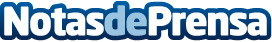 Los Vehículos Eléctricos podrían ser el Juguete revelación de estas NavidadesLos vehículos eléctricos de batería estas navidades, podrían llevarse el gato al agua, y ser la gran sorpresa del año, como el juguete electrónico más vendido, en el territorio nacional. No hay duda de que, el uso de este tipo de juguetes eléctricos, cada vez está más de moda, debido al desarrollo tecnológico que están experimentando, así como unos precios finales de venta, realmente competitivos, y asequibles para todos los públicos, siendo el juguete electrónico perfecto, para estas navidadesDatos de contacto:Álvaro López676 12 17 77Nota de prensa publicada en: https://www.notasdeprensa.es/los-vehiculos-electricos-podrian-ser-el_1 Categorias: Automovilismo Juegos Entretenimiento Ocio para niños Industria Automotriz http://www.notasdeprensa.es